GLASBENA UMETNOST 4 – 10. 3. 2021Pozdravljeni, četrtošolci!Sledite mojim navodilom!Ponovi pesem Orkester.https://www.radovednih-pet.si/vsebine/rp4-gum-sdz-osn/Ponovi pesem Mokri kuža.Ponovi pesem Glasba naj objame te.Daj, zapojva skupaj tole pesmico,naj zasliši jo še kdo.Zapoj si! Melodija, ritem, vse preprosto je,le poskusi, le pridruži se.Ponovi vajo, ki smo jo vadili v šoli prejšnji teden.https://www.youtube.com/watch?v=4vZ5mlfZlgk&ab_channel=VisualMusicalMinds= četrtinka TA				= osminki TA – TE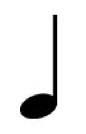 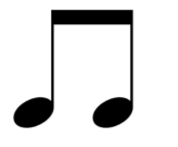     1 doba					vsaka pol dobe, skupaj 1 dobaČetrtinke ploskamo, osminki trkamo. Gibe lahko poljubno spreminjaš.Zaigraj še spremljavo na spletni povezavihttps://www.youtube.com/watch?v=c3TPn4HVYuw&ab_channel=lolanaranjoMislim, da je vse tako jasno narisano, da ne potrebuješ dodatne razlage. Veliko zabave ti želim!